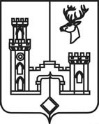 СОВЕТ НАРОДНЫХ ДЕПУТАТОВРАМОНСКОГО МУНИЦИПАЛЬНОГО РАЙОНАВОРОНЕЖСКОЙ ОБЛАСТИРЕШЕНИЕот 28.07.2022 № 185          р.п. РамоньО внесении изменений в решение Совета народных депутатов Рамонского муниципального района Воронежской области от 06.02.2018 №245 «Об утверждении Регламента Совета народных депутатов Рамонского муниципального района Воронежской области»Рассмотрев предложение прокуратуры Рамонского района Воронежской области от 15.06.2022 № 2-12-2022/885 о принятии нормативного правового акта, Совет народных депутатов Рамонского муниципального района Воронежской области р е ш и л :Внести следующие изменения в решение Совета народных депутатов Рамонского муниципального района Воронежской области от 06.02.2018 №245 «Об утверждении Регламента Совета народных депутатов Рамонского муниципального района Воронежской области» (в редакции решений от 26.07.2018 № 294 и от 14.06.2022 № 178) в части, касающейся Приложения «Регламент Совета народных депутатов Рамонского муниципального района Воронежской области» (далее – Регламент):Раздел 9 Регламента «Мероприятия в Совете народных депутатов» считать разделом 10;1.2. Дополнить Регламент разделом 11 «Дистанционное заседание Совета народных депутатов с использованием средств видеоконференцсвязи» и статьями 67-80 следующего содержания:«РАЗДЕЛ 11.Дистанционное заседание Совета народных депутатов с использованием средств видеоконференцсвязиСтатья 67. В период введения на территории Воронежской области режима повышенной готовности, режима чрезвычайной ситуации, ограничительных мероприятий (карантина), чрезвычайного или военного положения в соответствии с решением Совета народных депутатов может проводиться дистанционное заседание Совета народных депутатов с использованием средств видеоконференцсвязи (далее соответственно – дистанционное заседание, ВКС).Статья 68. Информация о проведении дистанционного заседания направляется депутатам Совета народных депутатов и приглашенным лицам не позднее чем за пять дней до дня очередного заседания Совета народных депутатов и не менее чем за два дня до внеочередного заседания Совета народных депутатов, а также размещается на официальном сайте органов местного самоуправления муниципального района в сети Интернет.Статья 69. Дистанционное	заседание проводится открыто.Статья 70. Проект повестки дня дистанционного заседания формируется Советом народных депутатов в соответствии с настоящим Регламентом. Проекты документов и другие необходимые материалы направляются депутатам Совета народных депутатов в электронном виде не позднее чем за три дня до их рассмотрения на очередном заседании Совета народных депутатов и не позднее чем за один день до проведения внеочередного заседания Совета народных депутатов.Статья 71. В проект повестки дня заседания не включаются вопросы, требующие проведения тайного голосования. Статья 72. Регистрация депутатов Совета народных депутатов, приглашенных лиц на дистанционном заседании проводится уполномоченным работником аппарата Совета народных депутатов. Депутаты, участвующие в дистанционном заседании, считаются присутствующими на данном заседании.Депутат Совета народных депутатов, подключившийся к ВКС после начала дистанционного заседания, обязан поставить вопрос о своей регистрации.Статья 73. Председательствующий открывает дистанционное заседание, на котором оглашает информацию о наличии кворума, о количестве подключившихся к ВКС депутатов Совета народных депутатов, приглашенных лицах, о количестве отсутствующих депутатов Совета народных депутатов и иную информацию, необходимую для рассмотрения на дистанционном заседании. Статья 74. Дистанционное	заседание считается правомочным, если на нем присутствует более 50 процентов от избранного числа депутатов.В случае отключения во время дистанционного заседания депутата (депутатов) от ВКС дистанционное заседание считается правомочным при сохранении кворума. При отсутствии на дистанционном заседании кворума председательствующим объявляется перерыв не более чем на 20 минут. В случае если после окончания перерыва кворум отсутствует, дистанционное заседание переносится.Статья 75. Продолжительность обсуждения вопросов, включенных в повестку дня дистанционного заседания, время, отводимое на вопросы и ответы, выступления по мотивам голосования определяются в соответствии с положениями настоящего Регламента.Статья 76. Дистанционное	заседание проводится без использования электронной системы голосования. Голосование по вопросам повестки дня дистанционного заседания осуществляется путем поднятия руки и обозначения своей позиции («за», «против» или «воздержался») либо по решению Совета народных депутатов путем проведения поименного голосования. Статья 77. Во время дистанционного заседания запись на вопросы, запись на выступления проводятся путем поднятия рук депутатов, приглашенных лиц, участвующих в дистанционном заседании.Статья 78. Подсчет голосов поручается секретариату и оглашается председательствующим на дистанционном заседании.Статья 79. Лица, имеющие право присутствовать на заседании Совета народных депутатов в соответствии с настоящим Регламентом вправе принимать участие в дистанционном заседании при наличии технической возможности и с разрешения председательствующего на дистанционном заседании выступать на нем с использованием средств ВКС.Статья 80. Трансляция дистанционного заседания осуществляется на официальном сайте органов местного самоуправления муниципального района в сети Интернет.»;1.3. Дополнить Регламент разделом 12 «Дистанционные заседания постоянных комиссий, рабочих групп, депутатских групп (фракций) Совета народных депутатов с использованием средств ВКС» и статьями 81-83 следующего содержания:«РАЗДЕЛ 12.Дистанционные заседания постоянных комиссий, рабочих групп, депутатских групп (фракций) Совета народных депутатов с использованием средств ВКССтатья 81. В период введения на территории Воронежской области режима повышенной готовности, режима чрезвычайной ситуации, ограничительных мероприятий (карантина), чрезвычайного или военного положения заседания постоянных комиссий, рабочих групп, депутатских групп (фракций) Совета народных депутатов могут проводиться в дистанционной форме с использованием средств ВКС, за исключением закрытых заседаний.Информация о проведении дистанционного заседания постоянной комиссии (рабочей группы, депутатской группы (фракции)) Совета народных депутатов (далее в данной статье – дистанционное заседание) доводится до их членов и приглашенных лиц не менее, чем за три дня до начала заседания.Статья 82. В случае отключения во время дистанционного заседания члена (членов) постоянной комиссии (рабочей группы, депутатской группы (фракции)) от ВКС дистанционное заседание считается правомочным при сохранении кворума. При отсутствии на дистанционном заседании кворума председателем (руководителем) постоянной комиссии (рабочей группы, депутатской группы (фракции)) Совета народных депутатов объявляется перерыв не более чем на 20 минут. В случае если после окончания перерыва кворум отсутствует, дистанционное заседание переносится.Депутаты, участвующие в дистанционном заседании, считаются присутствующими на данном заседании.Статья 83. Лица, имеющие право присутствовать на заседании постоянной комиссии (рабочей группы, депутатской группы (фракции)) Совета народных депутатов в соответствии с настоящим Регламентом, вправе принимать участие в дистанционном заседании при наличии технической возможности и с разрешения председателя (руководителя) постоянной комиссии (рабочей группы, депутатской группы (фракции)) Совета народных депутатов выступать с использованием средств ВКС на данном дистанционном заседании.»;1.4.	Статью 68 раздела «Заключительные положения» считать статьей 84.Опубликовать настоящее решение в официальном издании органов местного самоуправления Рамонского муниципального района Воронежской области «Муниципальный вестник».Настоящее решение вступает в силу со дня его официального опубликования.Контроль исполнения настоящего решения возложить на председателя постоянной комиссии Совета народных депутатов Рамонского муниципального района Воронежской области седьмого созыва по регламенту, депутатской этике и законности Таранцова Ю.И.               Глава муниципального района_____________ __                     Н.В. ФроловПредседатель Совета народных депутатов муниципального района________________А.В. Расходчиков